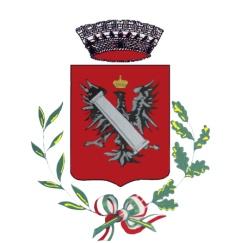 AREA 1.2 COMUNE DI SONNINO Prov. di LatinaMedaglia di Bronzo al Valor CivileMODULO ISCRIZIONE CONSULTA DEI GIOVANIIl/la sottoscritto/a______________________________________ nato a ______________________________  il______________________, residente a ______________________________  Provincia_________________ in Via____________________________________________________________Num.___________________ Recapito telefonico________________________________________________________________________   e-mail____________________________________________________________________________C H I E D EDI PARTECIPARE ALLA CONSULTA COMUNALE DEI GIOVANI DI SONNINO ISTITUITA CON DELIBERAZIONE DI CONSIGLIO COMUNALE N. 24 DEL 30/06/2023.Dichiara ai sensi e per gli effetti del DPR n. 445/2000:  di possedere i requisiti richiesti dallo statuto approvato con D. C. C. n. 24 del 30/06/2023; di aderire alla consulta giovanile del comune di sonnino e di sottoscrivere integralmente lo statuto della consulta giovanile; di impegnarsi a partecipare alle assemblee ed alle attività promosse dalla consulta; di voler ricevere le convocazioni alle riunioni della consulta via mail e/o cellulare.Allega alla presente: - copia del documento di identità (nel caso di minori, documento di entrambi) - copia dell’informativa sulla privacyAi sensi del D.LGS N. 196/2003 e successive modifiche, si autorizza il trattamento dei dati personali contenuti nel presente modulo per finalità strumentali all’attività del comune e per uso esclusivamente interno.Sonnino, lì _______________________                          Il Richiedente * _____________________* per i ragazzi minorenni è richiesta la firma del Genitore